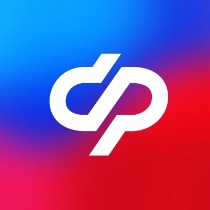 Отделение Социального фонда РФ по Томской области	Пресс-релиз от 17.04.202Более 28900 томичей, достигших 80-летнего возраста, получают повышенную пенсию28 909 пенсионеров Томской области, достигших 80-летнего возраста, получают пенсию в повышенном размере за счет увеличения  фиксированной выплаты на 100%.С 1 января 2023 года общеустановленный размер фиксированной выплаты составляет 7567,33 рублей. У 80 летних пенсионеров и старше, размер фиксированной выплаты составляет 15134,66 рублей, т.е. вдвое больше. Повышение происходит автоматически – без подачи заявления со дня достижения пенсионером 80 лет. Также, на  размер фиксированной выплаты может повлиять наличие иждивенцев, проживание и работа  в «северной»  или «сельской» местности.Обращаем внимание, что при достижении 80-лет фиксированная выплата не удваивается:
-  инвалидам I группы, получающим страховую пенсию по старости, поскольку фиксированная выплата указанной категории граждан изначально (при назначении пенсии) устанавливается в увеличенном размере;
- 80-летним пенсионерам, получателям социальной пенсии;
- 80-летним пенсионерам, получателям страховой пенсии по случаю потери кормильца.Кроме того, неработающим трудоспособным лицам, осуществляющим уход за 80-летним гражданином, предусмотрена ежемесячная компенсационная выплата, которая выплачивается вместе с пенсией 80-летнему гражданину. Установление данной компенсации носит заявительный характер, поэтому за установлением компенсации следует обращаться в клиентскую службу Отделения Социального фонда России по Томской области по месту жительства пенсионера. Подать заявления можно дистанционно, через Личный кабинет  на сайте СФР или Портале Госуслуг.По всем вопросам, входящим  в компетенцию СФР, можно обратиться по телефону единого контакт-центра Соцфонда: 8-800-100-00-01, а также получить консультацию на официальных страницах ОСФР по Томской области в социальных сетях.________________________________________________Группа по взаимодействию со СМИ Отделения Социального фонда РФ по Томской областиТел.: (3822) 60-95-12; 60-95-11;E-mail: smi@080.pfr.ru